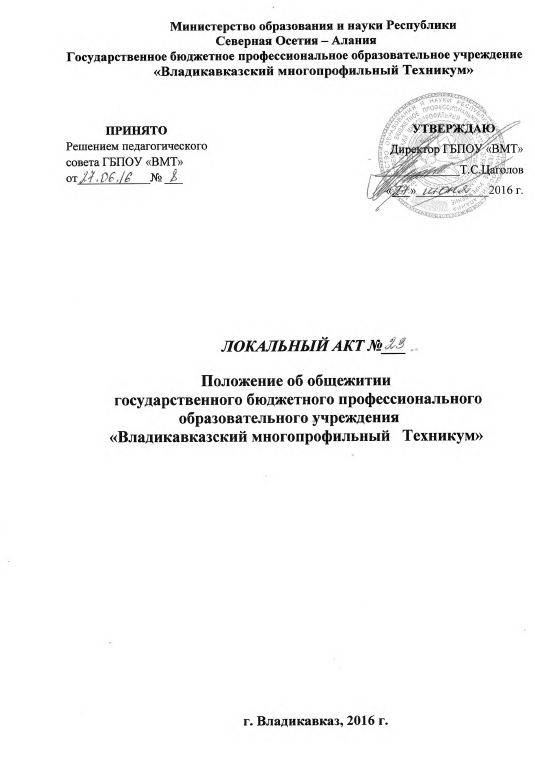 ПОЛОЖЕНИЕ об общежитиигосударственного бюджетного профессионального  образовательного учреждения«Владикавказский многопрофильный Техникум»Общие положения.Положение об общежитии согласовано на основе Примерного Положения об общежитиях, утвержденного Постановлением Совета Министров от 11.08.88 № 328 и Устава ГБПОУ «ВМТ».Настоящее Положение регламентирует деятельность государственного бюджетного профессионального образовательного учреждения «Владикавказский многопрофильный Техникум » (далее Техникум)   по вопросам организации и обеспечения  проживания обучающихся в общежитии.Общежитие Техникума предназначается для проживания иногородних обучающихся на период обучения. В общежитии обеспечиваются необходимые условия для проживания, самостоятельных занятий и отдыха.Общежитие находится в составе учреждения в качестве структурного подразделения и содержится за счет бюджетных средств, выделяемых учебному заведению, платы за пользованием общежитием и других внебюджетных средств.При полном обеспечении всех нуждающихся обучающихся местами в общежитии по установленным санитарным нормам изолированные пустующие этажи (секции) могут по решению администрации и по согласованию с учредителем переоборудоваться под общежитие для работников Техникума.В общежитии в соответствии со строительными нормами и правилами организуются комнаты для самостоятельных занятий, комнаты отдыха, изоляторы, бытовые помещения (душевые, умывальные комнаты, туалеты, комнаты для сушки обуви или одежды и другие). Состав и площади помещений санитарно-бытового назначения выделяются и оснащаются в соответствии с санитарными правилами  устройства, оборудования и содержания общежития.Помещение для здравпункта, размещенного в общежитии для обслуживания проживающих, предоставляется бесплатно с обеспечением отопления, освещения, водоснабжения и охраны.В общежитии Техникума на основании настоящего Положения разрабатываются правила внутреннего распорядка в общежитии, которые утверждаются директором Техникум.Общее руководство работой по укреплению и развитию материальной базы общежития, организацией  бытового обслуживания проживающих в общежитии осуществляет директор Техникума.Непосредственное руководство хозяйственно деятельностью и эксплуатацией общежития, организацией быта проживающих, поддержанием в нем установленного порядка осуществляет назначенные директором Техникума заместитель директора по учебно-воспитательной работе, заместитель директора по административно-хозяйственной работе, комендант общежития.Проживающие в общежитии и администрация Техникума заключают договора о взаимной ответственности сторон.2. Права и обязанности проживающих в общежитии.2.1 Проживающие в общежитии имеют право: проживать в закрепленной жилой комнате весь срок обучения при условии соблюдения правил внутреннего распорядка; пользоваться помещениями учебного и культурно-бытового назначения, оборудованием, инвентарем общежития; переселяться с согласия администрации в другое жилое помещение общежития; участвовать через Совет общежития в решении вопросов совершенствования жилищно-бытового обеспечения проживающих, организации воспитательной работы и досуга, оборудования и оформления жилых помещений и комнат для самостоятельной работы, участвовать в обсуждении расходования средств, направленных на улучшение социально-бытовых условий проживающих.2.2 Проживающие в общежитии обязаны: строго соблюдать правила внутреннего распорядка общежития, техники безопасности, пожарной безопасности; бережно относиться к помещениям, оборудованию и инвентарю общежития, экономно расходовать электроэнергию и воду, соблюдать чистоту в жилых помещениях и местах общего пользования, регулярно производить уборку  жилых комнат; своевременно вносить плату в установленных размерах за проживание, пользование постельными принадлежностями и за все виды предоставляемых дополнительных услуг; выполнять условия заключенного с администрацией договора о взаимной ответственности, возмещать причиненный материальный ущерб в соответствии с действующим законодательством и заключенным договором.2.3 Проживающие в общежитии обучающиеся и другие лица на добровольной основе привлекаются Советом общежития во внеурочное время к работам по самообслуживанию, благоустройству и озеленении территории общежития, к проведению ремонта занимаемых ими  жилых комнат. Систематически организуются генеральные уборки помещений общежития и закрепленной территории с соблюдением правил охраны труда.2.4. За нарушение правил проживания в общежитии к проживающим по представлению администрации общежития или решению Совета общежития могут быть применены меры общественного, административного воздействия в соответствии с действующим законодательством. Категорически запрещается появление в общежитии в нетрезвом состоянии, оскорбляющем достоинство граждан, а также хранить, употреблять и продавать наркотические вещества.3. Права и обязанности администрации.3.1. Администрация Техникума обязана:содержать помещения общежития в соответствии установленным санитарным правилам; заключать с проживающими и выполнять договоры о взаимной ответственности; укомплектовывать общежитие мебелью, оборудованием, постельными принадлежностями и другим инвентарем общежития; своевременно производить ремонт общежитий, оборудования, инвентаря, содержать в надлежащем порядке закрепленную территорию и зеленые насаждения;обеспечить предоставление проживающим в общежитии необходимых коммунально-бытовых услуг, помещений для самостоятельных занятий и проведения культурно-массовых мероприятий; переселять в случае острого заболевания проживающих в общежитии с их согласия в изоляторы на основании заключения врача; укомплектовать штаты в общежитиях в установленном порядке обслуживающим персоналом; содействовать Совету общежития в развитии ученического самоуправления по вопросам самообслуживания, улучшений условий труда, быта и культурно-бытовых условий в общежитии;своевременно принимать меры по реализации предложений проживающих, информировать их о принятых решениях; обеспечивать необходимый тепловой режим и освещенность во всех помещениях в соответствии с санитарными требованиями и правилами охраны труда, обеспечивать проживающих необходимым оборудованием, инвентарем и материалами для проведения на добровольной основе работ по обслуживанию и уборке общежития и закрепленной территории.3.2. Комендант обеспечивает:непосредственное руководство работой обслуживающего персонала общежития; вселение в общежитие в соответствии с правилами регистрации и снятия граждан РФ с регистрационного учета по месту пребывания; предоставление проживающим необходимого оборудования, инвентаря в соответствии с типовыми нормами, производить смену постельного белья согласно санитарным правилам;учет замечаний по содержанию общежития и предложений Техникума о положении дел в общежитии;охрану общежития, нормальный тепловой режим и необходимое освещение всех помещений общежития; чистоту и порядок в общежитии и на его территории, проводить инструктаж и принимать меры к соблюдению правил внутреннего распорядка, техники безопасности и правил пожарной безопасности, проведение генеральной уборки помещений общежития и закрепленной территории.3.3. Администрация Техникума имеет право поощрить актив органов самоуправления за успешную и результативную работу, в том числе из внебюджетных средств.3.4. Комендант общежития имеет право:вносить предложения администрации Техникума по улучшению условий проживания в общежитиях; совместно с Советом общежития вносить на рассмотрение администрации предложения о поощрении и наложении взысканий на проживающих в общежитии;принимать решения о переселении проживающих по их просьбе из одной комнаты в другую;вносить предложения о поощрении и применении мер дисциплинарного воздействия к обслуживающему персоналу общежития.4. Заселение общежития, выселение из общежития, оплата услуг.4.1. Размещение обучающихся производится с соблюдением установленных санитарных норм в соответствии с настоящим положением об общежитии. Распределение в общежитии и утверждение списка обучающихся на вселение производится по решению администрации и объявляется приказом директора учреждения.4.2. Вселение обучающихся и других лиц осуществляется на основании личного заявления о предоставлении общежития, по приказу директора, в котором указывается номер комнаты. Как правило, жилая комната закрепляется за проживающим на весь период обучения в Техникум. При невозможности проживания в данной комнате вследствие аварии, переселение проживающих из одной комнаты в другую производится по решению администрации.4.3. При отчислении из Техникума (в том числе и по его окончании) проживающие освобождают общежитие в срок, указанный в приказе об отчислении или заключенном договоре о взаимной ответственности.4.4. Выселение лиц из общежития производится в соответствии с Жилищным кодексом РФ.4.5. Пользование в жилых комнатах личными энергоемкими электроприборами и аппаратурой допускается с разрешения администрации общежития с внесением в установленном порядке дополнительной платы за потребляемую электроэнергию. Техникум самостоятельно устанавливает размеры платы за проживание в общежитиях, коммунально-бытовые услуги, непосредственно не связанные с учебным процессом.5. Общественные органы управления общежитием.5.1. В общежитии обучающимися избирается орган самоуправления – Совет общежития, представляющих интересы обучающихся, проживающих в общежитии. 5.2.Совет общежития руководствуется в своей деятельности Локальным актом «О Совете общежития»